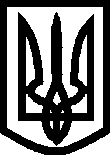 УКРАЇНАВИКОНАВЧИЙ  КОМІТЕТМЕЛІТОПОЛЬСЬКОЇ  МІСЬКОЇ  РАДИЗапорізької областіР І Ш Е Н Н Я23.04.2020	№ 76Про здійснення управлінням освіти Мелітопольської міської ради Запорізької області безоплатної передачі продуктів харчування на баланс КНП «Територіальне медичне об’єднання «Багатопрофільна лікарня інтенсивних методів лікування та швидкої медичної допомоги» Мелітопольської міської ради Запорізької області, Територіального центру соціального обслуговування Мелітопольської міської ради Запорізької області з правом оперативного управлінняКеруючись ст.ст. 29, 50, 60 Закону України «Про місцеве самоврядування в Україні», ст. 327 Цивільного кодексу України, ст. 137 Господарського кодексу України, рішенням 59 сесії Мелітопольської міської ради Запорізької області VI скликання від 22.08.2014 № 4/12 «Про затвердження Порядку списання комунального майна з балансів комунальних підприємств, установ, організацій та закладів, а також інших товариств та суб’єктів господарювання, які є балансоутримувачами майна, що належить до комунальної власності територіальної громади м. Мелітополя, та втрату чинності рішення 8 сесії Мелітопольської міської ради Запорізької області VІ скликання від 30.06.2011                     № 3/7» зі змінами, з метою ефективного використання продуктів харчування, закуплених за бюджетні кошти, під час дії карантину, встановленого Кабінетом Міністрів України, у зв’язку зі зверненням управління освіти Мелітопольської міської ради Запорізької області від 16.04.2020 № 02-25/511 та згодою КНП «Територіальне медичне об’єднання «Багатопрофільна лікарня інтенсивних методів лікування та швидкої медичної допомоги» Мелітопольської міської ради Запорізької області, Територіального центру соціального обслуговування Мелітопольської міської ради Запорізької області, виконавчий комітет Мелітопольської міської ради Запорізької області  ВИРІШИВ:	1. Дозволити управлінню освіти Мелітопольської міської ради Запорізької області, під час дії карантину, встановленого Кабінетом Міністрів України, здійснювати безоплатну передачу продуктів харчування з обмеженим терміном придатності на баланс КНП «Територіальне медичне об’єднання «Багатопрофільна лікарня інтенсивних методів лікування та швидкої медичної допомоги» Мелітопольської міської ради Запорізької області, Територіального центру соціального обслуговування Мелітопольської міської ради Запорізької області з правом оперативного управління.	2. Управлінню освіти Мелітопольської міської ради Запорізької області, КНП «Територіальне медичне об’єднання «Багатопрофільна лікарня інтенсивних методів лікування та швидкої медичної допомоги» Мелітопольської міської ради Запорізької області, Територіальному центру соціального обслуговування Мелітопольської міської ради Запорізької області здійснювати процедуру приймання-передачі продуктів харчування, за участю управління комунальною власністю  Мелітопольської міської ради Запорізької області та відділу охорони здоров’я Мелітопольської міської ради Запорізької області, зі складанням та затвердженням відповідних актів приймання-передачі, окремо по кожному закладу дошкільної освіти, та відображати відповідні господарські операції в бухгалтерському обліку.	3. Контроль за виконанням цього рішення покласти на заступника міського голови з питань діяльності виконавчих органів ради Щербакова О.Секретар Мелітопольської міської ради				   Роман РОМАНОВ